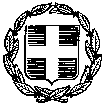 ΥΠΟΥΡΓΕΙΟ ΠΑΙΔΕΙΑΣ, ΕΡΕΥΝΑΣ ΚΑΙ ΘΡΗΣΚΕΥΜΑΤΩΝΓΡΑΦΕΙΟ ΤΥΠΟΥΤαχ. Δ/νση: Α. Παπανδρέου 37Τ.Κ. – Πόλη: 15180 - ΜαρούσιΙστοσελίδα: www.minedu.gov.gremail: press@minedu.gov.gr Μαρούσι   25-7-2018ΔΕΛΤΙΟ ΤΥΠΟΥΑπό το Υπουργείο Παιδείας, Έρευνας και Θρησκευμάτων δημοσιεύεται η ανακοινοποίηση στο ορθό της πρόσκλησης για την υποβολή αιτήσεων από εκπαιδευτικούς των κλάδων ΠΕ60, ΠΕ70, ΠΕ03, ΠΕ04, ΠΕ04.03, ΠΕ05, ΠΕ06, ΠΕ07, ΠΕ08, ΠΕ34, ΠΕ40, ΠΕ79 και ΠΕ80, που επιθυμούν να προσληφθούν ως ωρομίσθιοι ή αναπληρωτές  στο Σχολείο Ευρωπαϊκής Παιδείας Ηρακλείου Κρήτης (Σ.Ε.Π.) για το σχολικό έτος 2018-2019 για την κάλυψη των θέσεων εκπαιδευτικού προσωπικού των ελληνόφωνων και/ ή αγγλόφωνων τμημάτων, η οποία αφορά στο κεφάλαιο Δ. ΑΠΑΙΤΟΥΜΕΝΑ ΔΙΚΑΙΟΛΟΓΗΤΙΚΑ. Υπενθυμίζεται ότι οι αιτήσεις υποβάλλονται  στα γραφεία της Περιφερειακής Διεύθυνσης Πρωτοβάθμιας και Δευτεροβάθμιας Εκπαίδευσης Κρήτης, στη διεύθυνση: Κνωσού 6 Ηράκλειο Κρήτης ή ηλεκτρονικά στη διεύθυνση mail@kritis.pde.sch.gr μέχρι την  Παρασκευή 27-7-2018 και ώρα 14.00.